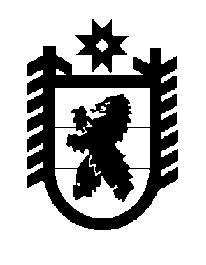 Российская Федерация Республика Карелия    ПРАВИТЕЛЬСТВО РЕСПУБЛИКИ КАРЕЛИЯРАСПОРЯЖЕНИЕ                                от 17 августа 2017 года № 470р-П г. Петрозаводск Одобрить Соглашение между Министерством образования и науки Российской Федерации и Правительством Республики Карелия о предоставлении субсидии бюджету субъекта Российской Федерации из федерального бюджета, заключаемое между Министерством образования и науки Российской Федерации и высшим исполнительным органом государственной власти субъекта Российской Федерации.  Временно исполняющий обязанности
 Главы Республики Карелия                                                   А.О. Парфенчиков